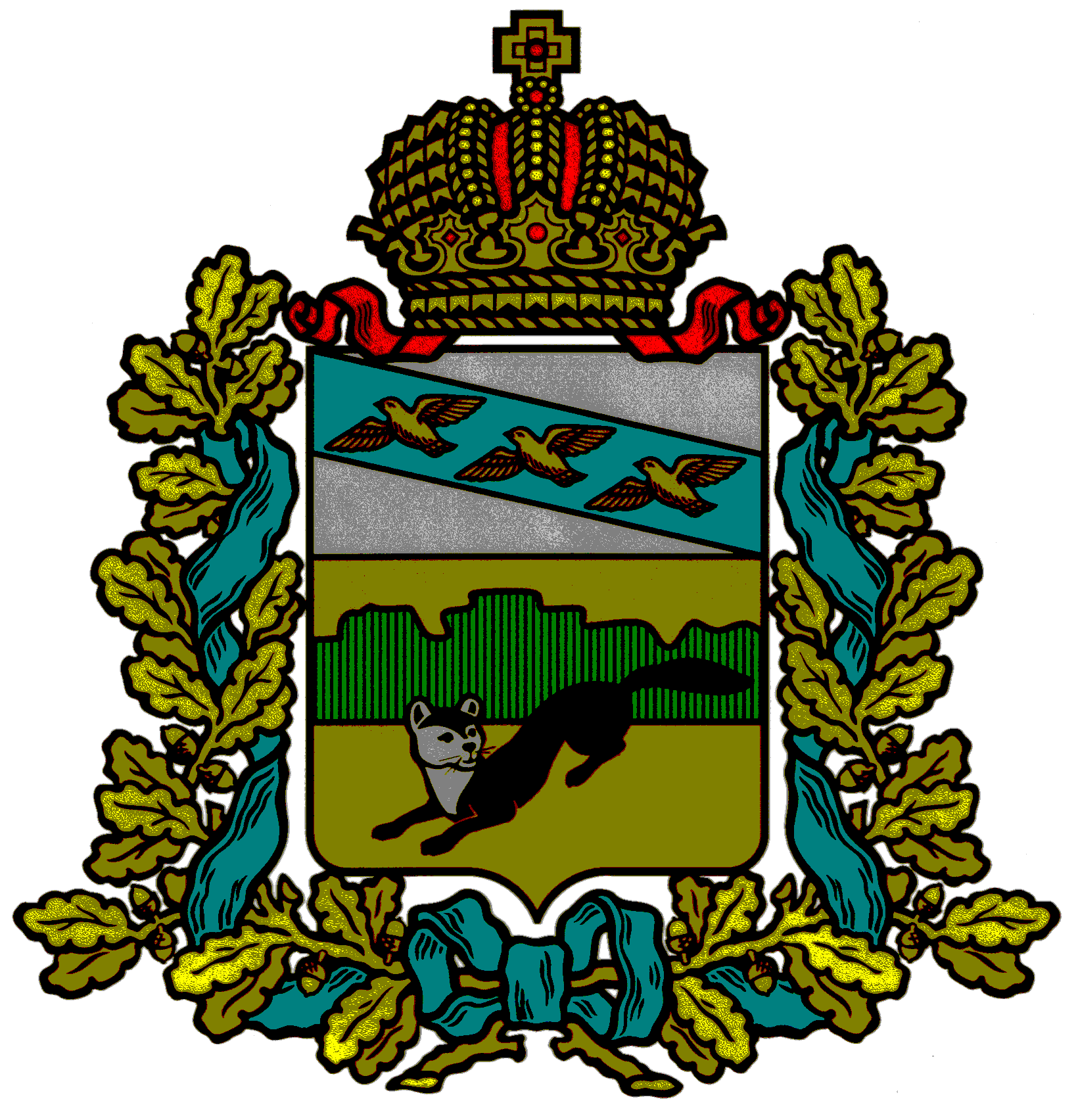 ПРЕДСТАВИТЕЛЬНОЕ СОБРАНИЕБОЛЬШЕСОЛДАТСКОГО РАЙОНАКУРСКОЙ ОБЛАСТИР Е Ш Е Н И Еот «13 » сентября 2022 года № 19/128-4     307850, Курская обл., с.Большое Солдатское, ул.Мира,О внесении изменений в Решение Представительного Собрания Большесолдатского района Курской области от 12.12.2011 № 88 «Об  утверждении примерного Положения об оплате труда работников муниципальных бюджетных и казенных учреждений, подведомственных Управлению образования Администрации Большесолдатского района, по виду экономической деятельности «Образование», «Прочие учреждения»В соответствии с Федеральным Законом от 06.10.2003 г. № 131-ФЗ «Об общих принципах организации местного самоуправления в Российской Федерации», постановления Администрации Курской области от 08.02.2018 года № 84-па «О внесении изменений в постановление Правительства Курской области от 02.12.2009 № 165 «О введении новой системы оплаты труда работников областных государственных учреждений, подведомственных комитету образования и науки Курской области»,  Представительное Собрание Большесолдатского района Курской области РЕШИЛО:  Утвердить прилагаемые изменения в   Решение Представительного Собрания Большесолдатского района Курской области от 12.12.2011 №88 «Об утверждении примерного Положения об оплате труда работников муниципальных бюджетных и казенных учреждений, по виду экономической деятельности «Образование», «Прочие учреждения» (в редакции от 26.12.2016 №19/62-3)Решение вступает в силу со дня его подписания и распространяется на правоотношения, возникшие с 1 сентября 2022 года.Председатель Представительного Собрания                            Д.М. РыбочкинБольшесолдатского района Курской областиГлава Большесолдатского района						В.П. ЗайцевКурской областиТВЕРЖДЕНЫ:Решением ПредставительногоСобрания Большесолдатского районаКурской области                                                                                   от 13 сентября №19/128-4ИЗМЕНЕНИЯ,которые вносятся в Решение Представительного Собрания Большесолдатского района Курской области от 12.12.2011 №88 «Об утверждении примерного Положения об оплате труда работников муниципальных бюджетных и казенных учреждений, подведомственных Управлению образования Администрации Большесолдатского района, по виду экономической деятельности «Образование», «Прочие учреждения» (в редакции от 20.12.2016г. №19/62-3)          1. В Примерном положении об оплате труда работников муниципальных бюджетных и казенных учреждений, подведомственных Управлению образования Администрации Большесолдатского района Курской области, по виду экономической деятельности «Образование», «Прочие учреждения», утвержденном указанным Решением:1.1пункт 3.2 раздела 3 «Порядок и условия оплаты труда работников образования» дополнить словами «Рекомендуемый минимальный размер оклада (ставки) работника, занимающего должность не включенную в ПКГ (советник директора по воспитанию и взаимодействию с детскими общественными объединениями) – 9 668 рублей. При увеличении (индексации) вышеуказанного минимального размера оклада (ставки) его размер подлежит округлению до целого рубля в сторону увеличения.1.2 Изложить Приложение  № 13 к Примерному положению об оплате труда работников муниципальных учреждений, подведомственных Управлению образования Администрации Большесолдатского района, по виду экономической деятельности «Образование» в новой редакции (Приложение №1).                                                                                    Приложение № 1                                                              к Примерному положению об оплате                                                             труда работников муниципальных                                                             учреждений, подведомственных                                                             Управлению образования Администрации                                                             Большесолдатского района, по виду                                                              экономической деятельности                                                             «Образование»ПЕРЕЧЕНЬдолжностей работников, относимых к основному персоналу по виду экономической деятельности «Образование», для расчета средней заработной платы и определения размера должностного оклада руководителей муниципальных образовательных учреждений, учреждений образования, находящихся в ведении Управления образования.Должности педагогических работников, осуществляющих образовательную деятельность.Должности педагогических работниковВоспитательИнструктор по физической культуреМетодист Музыкальный руководительПедагог дополнительного образованияПедагог-библиотекарьПедагог-организаторПедагог-психологПреподаватель-организатор основ безопасности жизнедеятельностиРуководитель физического воспитанияСоветник директора по воспитанию и взаимодействию с детскими общественными объединениямиСоциальный педагогСтарший вожатыйСтарший воспитательТьюторУчительУчитель-дефектологУчитель-логопедДолжности руководителей образовательных организацийДолжность руководителейДиректорЗаведующийНачальникДолжности заместителей руководителей образовательных организаций, руководителей структурных подразделений и их заместителей, иные должности руководителейЗаместитель руководителя (директор, заведующего, начальника) образовательной организацииРуководитель (директор, заведующий, начальник, управляющий) структурного подразделенияЗаместитель руководителя (директора, заведующего, начальника, управляющего) структурного подразделенияПЕРЕЧЕНЬдолжностей работников, относимых к основному персоналу по виду экономической деятельности «деятельность в области бухгалтерского учета», для расчета средней заработной платы и определения размера должностного оклада руководителей муниципальных образовательных учреждений, учреждений образования, находящихся в ведении Управления образования.Муниципальное учреждение «Централизованная бухгалтерия учреждений образования Большесолдатского района»Бухгалтер Экономист